PROCESO: GESTIÓN DEL CAMBIO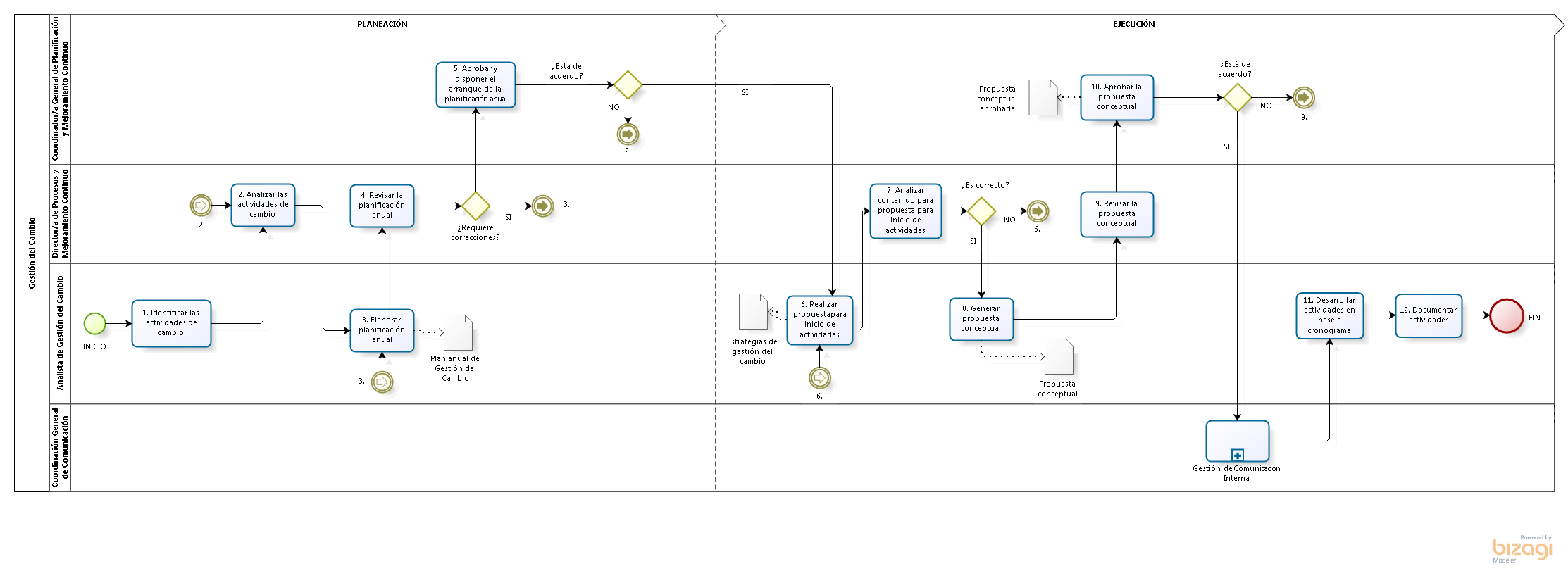 